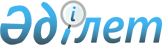 Жаңақорған аудандық мәслихатының 2020 жылғы 30 желтоқсандағы № 596 "Келінтөбе ауылдық округінің 2021-2023 жылдарға арналған бюджеті туралы" шешіміне өзгерістер енгізу туралы
					
			Мерзімі біткен
			
			
		
					Қызылорда облысы Жаңақорған аудандық мәслихатының 2021 жылғы 23 шілдедегі № 82 шешімі. Мерзімі біткендіктен қолданыс тоқтатылды
      Жаңақорған аудандық мәслихаты ШЕШТІ:
      1. "Келінтөбе ауылдық округінің 2021-2023 жылдарға арналған бюджеті туралы" Жаңақорған аудандық мәслихатының 2020 жылғы 30 желтоқсандағы № 596 шешіміне (Нормативтік құқықтық актілердің мемлекеттік тіркеу тізілімінде 8124 нөмірімен тіркелген) мынадай өзгерістер енгізілсін: 
      1-тармақ жаңа редакцияда жазылсын:
      "1. Келінтөбе ауылдық округінің 2021-2023 жылдарға арналған бюджеті тиісінше 1, 2 және 3-қосымшаларға сәйкес, оның ішінде 2021 жылға мынадай көлемде бекітілсін:
      1) кірістер – 96 838 мың теңге, оның ішінде:
      салықтық түсімдер – 5 919 мың теңге;
      трансферттер түсімдері – 90 919 мың теңге;
      2) шығындар – 100 164,6 мың теңге;
      3) таза бюджеттік кредиттеу – 0:
      бюджеттік кредиттер – 0;
      бюджеттік кредиттерді өтеу – 0;
      4) қаржы активтерімен операциялар бойынша сальдо – 0:
      қаржы активтерін сатып алу – 0;
      мемлекттік қаржы активтерін сатудан түсетін түсімдер – 0;
      5) бюджет тапшылығы (профициті) – 0;
      6) бюджет тапшылығын қаржыландыру (профицитін пайдалану) – 3 326,6 мың теңге:
      қарыздар түсімі – 0;
      қарыздарды өтеу – 0;
      бюджет қаражаттарының пайдаланылатын қалдықтары – 3 326,6 мың теңге;";
      көрсетілген шешімнің 1-қосымшасы осы шешімнің қосымшасына сәйкес жаңа редакцияда жазылсын.".
      2. Осы шешім 2021 жылғы 1 қаңтардан бастап қолданысқа енгізіледі. Келінтөбе ауылдық округінің 2021 жылға арналған бюджеті
					© 2012. Қазақстан Республикасы Әділет министрлігінің «Қазақстан Республикасының Заңнама және құқықтық ақпарат институты» ШЖҚ РМК
				
      Жаңақорған ауданы мәслихатының хатшысы 

Г. Сопбеков
Жаңақорған аудандық мәслихатының
2021 жылғы 23 шілдедегі
№ 82 шешіміне қосымшаЖаңақорған аудандық мәслихатының
2020 жылғы 30 желтоқсандағы
№ 596 шешіміне 1-қосымша
Санаты
Санаты
Санаты
Санаты
Санаты
Сомасы, мың теңге
Сыныбы
Сыныбы
Сыныбы
Сыныбы
Сомасы, мың теңге
Ішкі сыныбы
Ішкі сыныбы
Ішкі сыныбы
Атауы
Атауы
96 838
I. КІРІСТЕР
I. КІРІСТЕР
96 838
1
Салықтық түсімдер
Салықтық түсімдер
5 919
04
Меншiкке салынатын салықтар
Меншiкке салынатын салықтар
5 919
1
Мүлiкке салынатын салықтар
Мүлiкке салынатын салықтар
48
3
Жер салығы
Жер салығы
352
4
Көлiк құралдарына салынатын салық
Көлiк құралдарына салынатын салық
5 519
4
Трансферттердің түсімдері
Трансферттердің түсімдері
90 919
02
Мемлекеттiк басқарудың жоғары тұрған органдарынан түсетiн трансферттер
Мемлекеттiк басқарудың жоғары тұрған органдарынан түсетiн трансферттер
90 919
3
Аудандардың (облыстық маңызы бар қаланың) бюджетінен трансферттер
Аудандардың (облыстық маңызы бар қаланың) бюджетінен трансферттер
90 919
Функционалдық топ
Функционалдық топ
Функционалдық топ
Функционалдық топ
Функционалдық топ
Функционалдық кіші топ 
Функционалдық кіші топ 
Функционалдық кіші топ 
Функционалдық кіші топ 
Сомасы, мың
теңге
Бюджеттік бағдарламалардың әкімшісі
Бюджеттік бағдарламалардың әкімшісі
Бюджеттік бағдарламалардың әкімшісі
Сомасы, мың
теңге
Бағдарлама
Бағдарлама
Атауы
II. ШЫҒЫНДАР
100 164,6
1
Жалпы сипаттағы мемлекеттiк қызметтер
28 387,9
1
Мемлекеттiк басқарудың жалпы функцияларын орындайтын өкiлдi, атқарушы және басқа органдар
28 387,9
124 
Аудандық маңызы бар қала, ауыл, кент, ауылдық округ әкімінің аппараты
28 387,9
001
Аудандық маңызы бар қала, ауыл, кент, ауылдық округ әкімінің қызметін қамтамасыз ету жөніндегі қызметтер
28 387,9
6
Әлеуметтiк көмек және әлеуметтiк қамсыздандыру
12 687
2
Әлеуметтiк көмек
12 687
124
Аудандық маңызы бар қала, ауыл, кент, ауылдық округ әкімінің аппараты
12 687
003
Мұқтаж азаматтарға үйде әлеуметтік көмек көрсету
12 687
7
Тұрғын үй-коммуналдық шаруашылық
17 586
3
Елді-мекендерді көркейту
17 586
 124
Аудандық маңызы бар қала, ауыл, кент, ауылдық округ әкімінің аппараты
17 586
008
Елді мекендерде көшелерді жарықтандыру
1 979
009
Елді мекендердің санитариясын қамтамасыз ету
1 457
011
Елді мекендерді абаттандыру мен көгалдандыру
14 150
8
Мәдениет, спорт, туризм және ақпараттық кеңістiк
18 538
1
Мәдениет саласындағы қызмет
18 283
124
Аудандық маңызы бар қала, ауыл, кент, ауылдық округ әкімінің аппараты
18 283
006
Жергілікті деңгейде мәдени-демалыс жұмысын қолдау
18 283
2
Спорт
255
124
Аудандық маңызы бар қала, ауыл, кент, ауылдық округ әкімінің аппараты
255
028
Жергілікті деңгейде денешынықтыру- сауықтыру және спорттық ісшараларды өткізу
255
12
Көлік және коммуникация
11 943
1
Автомобиль көлiгi
11 943
124
Аудандық маңызы бар қала, ауыл, кент, ауылдық округ әкімінің аппараты
11 943
045
Аудандық маңызы бар қалаларда, ауылдарда, кенттерде, ауылдық округтерде автомобиль жолдарын күрделі және орташа жөндеу
11 943
13
Басқалар
11 004
9
Басқалар
11 004
124
Аудандық маңызы бар қала, ауыл, кент, ауылдық округ әкімінің аппараты
11 004
040
"Өңірлерді дамыту" бағдарламасы шеңберінде өңірлерді экономикалық дамытуға жәрдемдесу бойынша шараларды іске асыруға ауылдық елді мекендерді жайластыруды шешуге арналған іс-шараларды іске асыру
11 004
15
Трансферттер
18,7
1
Трансферттер
124
Аудандық маңызы бар қала, ауыл, кент, ауылдық округ әкімінің аппараты
18,7
048
Пайдаланылмаған (толық толық пайдаланылмаған) нысаналы трансферттер
18,7
3. Таза бюджеттік кредит беру
0
4. Қаржы активтерімен жасалатын операциялар бойынша сальдо
0
5. Бюджет тапшылығы (профициті)
-3 326,6
6. Бюджет тапшылығын қаржыландыру (профицитті пайдалану)
3 326,6
8
Бюджет қаражатының пайдаланылатын қалдықтары
3 326,6
01
Бюджет қаражатының қалдығы
3 326,6
1
Бюджет қаражатының бос қалдықтары
3 326,6